KURSPROGRAM - INNFØRINGSKURS høsten 2020
FOR FRIVILLIGE MEDARBEIDERE I KIRKENS SOS
Kursledere: Roald Håbrekke, Bodil Slørdal, Merete Larsen Aas.
             Kurset har fokus på basisferdigheter, holdninger og kunnskapsformidling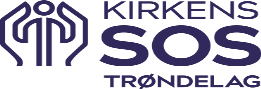 KURSPROGRAM - INNFØRINGSKURS høsten 2020
FOR FRIVILLIGE MEDARBEIDERE I KIRKENS SOS
Kursledere: Roald Håbrekke, Bodil Slørdal, Merete Larsen Aas.
             Kurset har fokus på basisferdigheter, holdninger og kunnskapsformidlingKURSPROGRAM - INNFØRINGSKURS høsten 2020
FOR FRIVILLIGE MEDARBEIDERE I KIRKENS SOS
Kursledere: Roald Håbrekke, Bodil Slørdal, Merete Larsen Aas.
             Kurset har fokus på basisferdigheter, holdninger og kunnskapsformidlingMandag14. septemberkl.18-21Om Kirkens SOS - og samtalemetodikk
Deltakerne skal bli kjent med Kirkens SOS’ verdier og visjon, samt hva det vil si å være frivillig medarbeider i vår krisetjeneste. Forventninger, trygghet, taushetsplikt og anonymitet, rolle. Samtalemetodikk; Hvordan SOS-samtaler kan foregå, utvikle samtalemetodiske ferdigheter gjennom ulike øvelser.                           Mandag21. septemberkl 18-21Den gode samtalen – mer om samtalemetodikk, ensomhet og følelser 
Hvordan SOS-samtaler kan foregå, innføring i samtalemetode og lyttehjul. Det handler om krisesamtalens form, innhold og hensikt, om det å lytte til mennesker i krise, og om det å se, støtte og styrke.                                         Mandag28. septemberKl 18-21Selvmordsfare – Hvordan møte den selvmordsnære?Kirkens SOS er en selvmordsforebyggende virksomhet. Deltakerne skal lære å skille mellom selvmordstanker og akutt selvmordsfare, kriser og akutte kriser. Refleksjon og øvelser rundt konkrete eksempler på samtaler.Mandag12. oktoberKl 17-21Det skriftlige møtet - chat og melding på Kirkens SOS
Deltakerne skal få kjennskap til hvordan samtalemetodikken kan brukes i det skriftlige møtet, og hvordan vi møter barn og ungdom i krise. Vi øver på å samtale skriftlig.     Mandag19. oktober
Kl 18-21 Når tro møter tro - Kirkens SOS som en diakonal virksomhet.
Deltakerne får øvelse i å sette ord på egen tro og erfaring, og i å møte andres tro med respekt. Det handler om eksistensielle spørsmål, troshistorier og forbønnstjeneste.           Mandag26. oktoberKl.18-21Møte med psykisk syke og ensomme.
Vi tar opp noen tema og livssituasjoner som vi kan møte hos de som kontakter oss, som ensomhet, psykisk sykdom og relasjons-utfordringer.                                                                                                                         Mandag2. novemberKl 18-21De som ringer ofte, Grensesetting, Veiledning Deltakerne skal bli bevisst egne holdninger og jobbe med hvordan man setter grenser for både seg selv og innringer, samtidig som man møter alle med respekt.                                                                                                                                                            Mandag9. novemberKl 18-21      Livet på vakt - praktiske rutinerTurnus-verktøy, vaktrutiner. Forventninger, kommunikasjon med medvakt, veiledningsgruppe og stab. Evaluering av kurset og kontraktskriving. Praktisk informasjon
Kurset arrangeres i Kirkens Bymisjon sine lokaler i Munkegata 4 eller like i nærheten. 
Skrivesaker, kaffe, te og vann og noe enkelt å spise er tilgjengelig på kurskveldene. Mindre justeringer i tidsplan kan komme.

Alle kurskveldene er viktige, og fravær må meldes fra på forhånd. Kurset er gratis for deltagerne, men for å få kursbevis må man fullføre kontrakten med 24 vakter, samt delta i fem gruppeveiledninger. Kontrakt skrives siste kurskveld, der medarbeiderne forplikter seg til å ta to vakter (en vakt er ca 5 t.) pr. måned, derav en nattevakt.Velkommen til kurs!Praktisk informasjon
Kurset arrangeres i Kirkens Bymisjon sine lokaler i Munkegata 4 eller like i nærheten. 
Skrivesaker, kaffe, te og vann og noe enkelt å spise er tilgjengelig på kurskveldene. Mindre justeringer i tidsplan kan komme.

Alle kurskveldene er viktige, og fravær må meldes fra på forhånd. Kurset er gratis for deltagerne, men for å få kursbevis må man fullføre kontrakten med 24 vakter, samt delta i fem gruppeveiledninger. Kontrakt skrives siste kurskveld, der medarbeiderne forplikter seg til å ta to vakter (en vakt er ca 5 t.) pr. måned, derav en nattevakt.Velkommen til kurs!Praktisk informasjon
Kurset arrangeres i Kirkens Bymisjon sine lokaler i Munkegata 4 eller like i nærheten. 
Skrivesaker, kaffe, te og vann og noe enkelt å spise er tilgjengelig på kurskveldene. Mindre justeringer i tidsplan kan komme.

Alle kurskveldene er viktige, og fravær må meldes fra på forhånd. Kurset er gratis for deltagerne, men for å få kursbevis må man fullføre kontrakten med 24 vakter, samt delta i fem gruppeveiledninger. Kontrakt skrives siste kurskveld, der medarbeiderne forplikter seg til å ta to vakter (en vakt er ca 5 t.) pr. måned, derav en nattevakt.Velkommen til kurs!Kontaktinformasjon: trondelag@kirkens-sos.no, tlf. 92 03 45 48.              Kontaktinformasjon: trondelag@kirkens-sos.no, tlf. 92 03 45 48.              Kontaktinformasjon: trondelag@kirkens-sos.no, tlf. 92 03 45 48.              